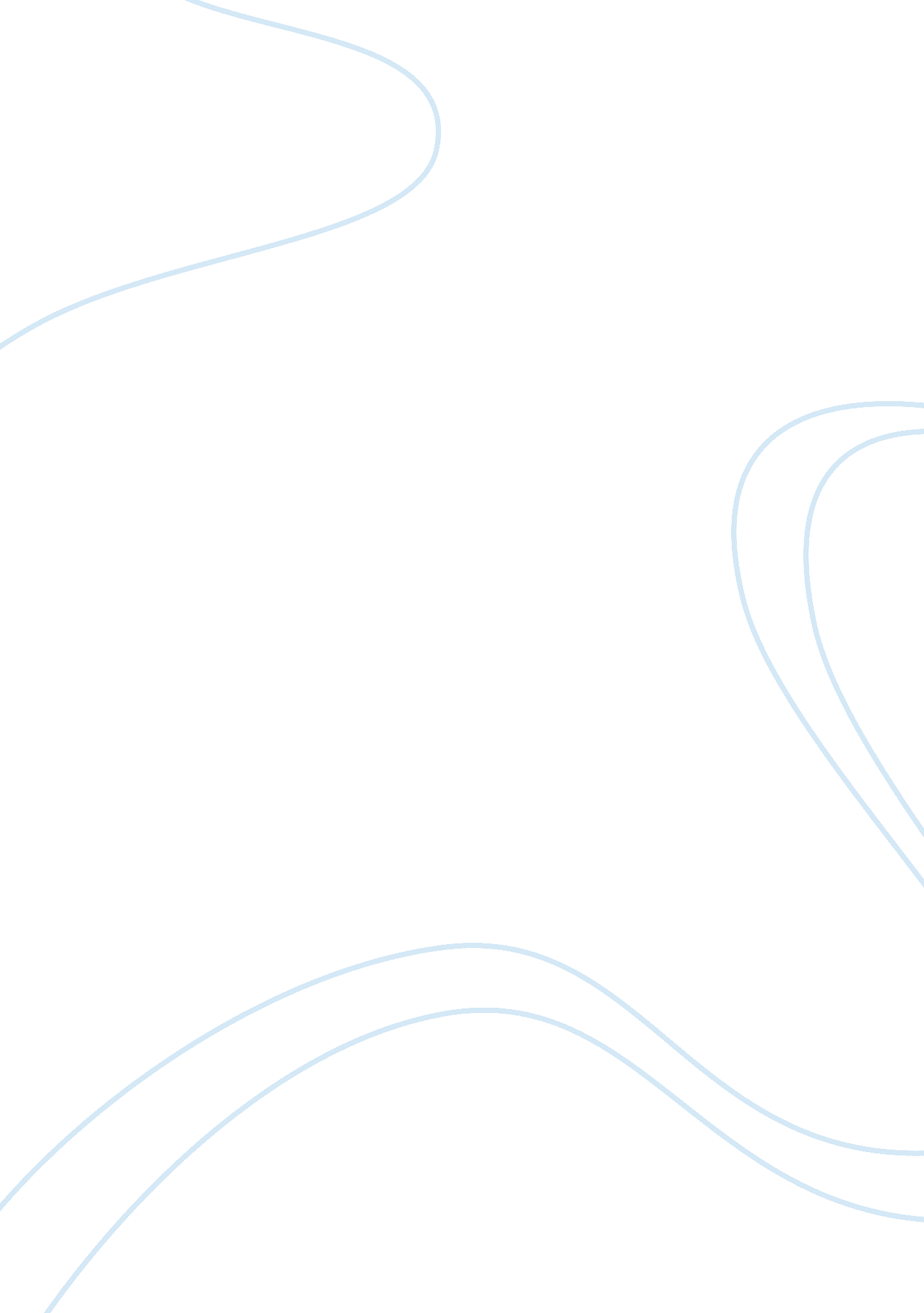 Emerging trends in modern dentistryScience, Computer Science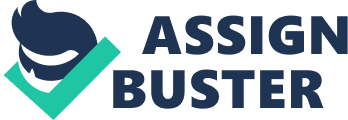 In the dentistry, a digital revolution has been in progress during the recent years, allowing a new level of treatment. With advanced and sophisticated systems it becomes more precise and simpler. Analyzing the “ initial state”, profile and an image are part of the standard procedure in planning orthodontic therapy, but more and more often they represent the obligatory segment of prosthetic or conservative restorative procedures. There is no treatment plan where dental photography is not a useful ally and exceptional help. If a good plan is half the amount of successful therapy then the initial dental photograph is a mandatory part of every serious plan. As the old saying tells: “ The image is worth a thousand words,” where with a couple of good photographs, a patient can gain insights into parts of the retromolar region, upper lateral teeth, and other poorly visible parts of the calf’s mouth. Dental photography allows the patient to see the problem as seen by a dentist and save the dentists’ time that would otherwise be spent explaining and describing the problem. With good photography and proper focusing and zooming into characteristic places, the patient receives complete information about his or her condition in a short time and makes the right decision to accept the proposed therapy. When it comes to color, size, shape, and position of teeth, it is important that the intervention is done so that it can not be seen “ per kilometer” that something has changed. The white seal was at once a revolutionary change, but what we now meet with dentists is increasingly resembling science fiction. And that’s all for the purpose to provide the patients with the best possible service while preserving the health of their teeth. Thanks primarily to technology and the emergence of new materials, such prosthetic reconstructions which when are done well – you can’t distinguish between natural and artificial teeth, even if, for example, one unit is natural and the other is artificial. It is also important that in the framework of implantology so many things happen all the time. Instead of metal screws, which were carriers of the crown, they are placed ceramic which is individually made. Thanks to this, the tooth is of the same shape, color, and position as the natural one. Lasers used in dentistry, completely replace the traditional approach. It can be treated today for caries, teeth whitening, and is a great help in the treatment of gingivitis and periodontitis. The laser therapy is the ideal solution if the patient is afraid of the dental drill. The childhood trauma from the unpleasant sound is gone. The therapies are less invasive and gentler, save dental tissue, and provide painless treatment (decreased use of anesthetics). This is the only treatment which lasts shortly with faster and more comfortable recovery. Nowadays, a sophisticated t-scan device is used to determine the correct bite of patients, instead of the former articulation sheets. With the scan, the device accurately determines where the patient bites weaker and where stronger. It gives precise information to the doctor by facilitating the alignment of bites, and thus the more precise implementation of the therapy. Prosthetic substitutions such as the crowns, bridges, and scales are experiencing the greatest revolution today. Namely, they can be made in just a few minutes, which means you can get a new smile in one day. After digital tooth imaging is made, the design of the replacement is then accessed and then sent to the drawing. Thanks to the CAD / CAM system, the procedure is extremely fast and allows the creation of a crown in 20 minutes. This new technology synergy allows patients to receive a completely new tooth in just one visit to the dentist. This process used to last for several days. The jaw scanner can also be sent to a labor any other clinic in the world. The unique software allows all dental devices to be connected, providing patients with a new service experience, and helping doctors to be faster and more precise. And, last but not the least, as an emerging trend in dentistry; we can mention the Dentacoin – the first blockchain solution for the global dental industry. A community of young dentists is behind Dentacoin, who care about the long-term welfare of patients and are paid for keeping them healthy. By using its tools, patients become an active part in this Healthcare reconsidering process. Moreover, they can earn Dentacoin tokens for a variety of mutually favorable movements (such as taking surveys, providing feedback, maintaining proper dental care) and cover their treatment within our dentist network spread across 16 countries. 